West Nodaway -- Albany -- StanberryWest Nodaway Jamboree 11/23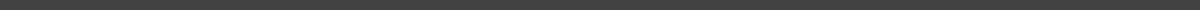 23 November 2019 / West Nodaway High SchoolOFFICIALS 9:00-12:00 3 man crew with Ireland, Fast, Proffit12:00-2:00 3 man Crew with  Behrens, Murphy, JonesLocker Room AssignmentsWest Nodaway - Boys and Girls Varsity Locker RoomsAlbany - Boys and Girls Junior High Locker RoomsStanberry - Girls (Art Room) Boys (Calfee’s Room)AGENDA5 minute clock between sessions 3 team format (Girls) 3 six minute quarters each9:00 am WN vs. Stanberry10:00 am Albany vs. Stanberry11:00 pm WN vs. Albany3 team format (Boys) 3 six minute quarters each12:00 pm WN vs Stanbery1:00 pm Albany vs Stanberry2:00 pm WN vs AlbanyNotes: Each school will play a maximum of 36 minutes. Team scoring and team fouls will be kept on the scoreboard, and will be cleared after each 6:00 session. Personal fouls will not accumulate or be tallied. Individual player scoring will not be recorded. Two time-outs per team per session; this will allow teaching and instruction to take place.